PREVERJANJE ZNANJAIzpolni tabelo tako, da napišeš katere krvne celice so na fotografiji in kakšno nalogo opravljajo. Obkroži, če trditev drži ali ne drži. Odvodnice ali arterije imajo debelo steno.                 DRŽI          NE DRŽIV venah poteka izmenjava snovi med krvjo in tkivi.   DRŽI          NE DRŽIV venah najdemo zaklopke.                                       DRŽI          NE DRŽIV kapilarah je visok krvni tlak.                                    DRŽI          NE DRŽIArterije imajo debelejšo steno kot vene.                    DRŽI          NE DRŽISi rdeča krvnička in se nahajaš v desnem preddvoru (rumena pika). Predstavljaj si, da potuješ po krvnem obtoku. Opiši svojo pot tako, da dopolniš spodnji zapis.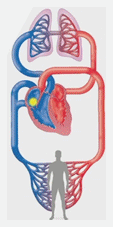 Iz desnega dela srca teče kri po pljučni arteriji v ____________, kjer se obogati s ____________. Od tam vodi pljučna vena kri v levi del srca. To je mali ali pljučni / veliki ali telesni (obkroži ustrezno) krvni obtok. Levi del srca potem potisne kri po veliki telesni odvodnici – aorti po telesu. To je začetek malega ali pljučnega / velikega ali telesnega (obkroži ustrezno) krvnega obtoka. Iz arterij potuje kri v žile lasnice ali _____________, kjer pride do izmenjave snovi. Nato kri po  venah pride zopet v _________ del srca. Poimenuj spodaj opisane srčno-žilne bolezni.__________________- je stanje, ko kri ne more prenašati zadostnih količin kisika. Vzrok so lahko krvavitve, pomanjkanje železa ali vitaminov.__________________- krvni strdek zamaši žilo in povzroči odmrtje tkiva.Poimenuj dele izločal, ki so označeni na sliki.
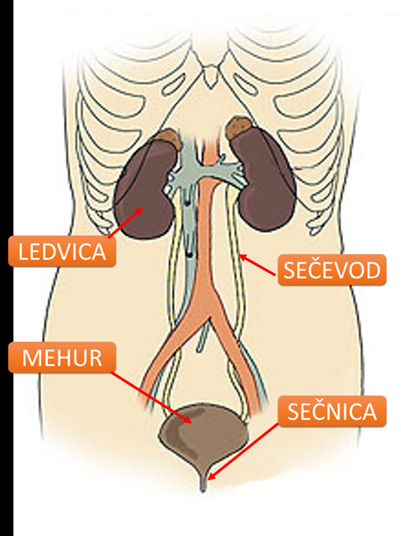 	1 ____________________                                      2____________________                                   3____________________                                    4____________________Kaj je glavna naloga izločal?____________________________________________________________________________________________________________________________ Naštej dve bolezni ledvic in napiši, kako ju zdravimo.Bolezen:___________________________________________Zdravljenje: ________________________________________Bolezen:___________________________________________Zdravljenje:_________________________________________Pojme na levi poveži s pravilno razlago na desni.Rešeno preverjanje znanja bomo pregledali skupaj. In sicer v sredo, ob 10.uri, v video klepetalnici. Povezavo za video klepetalnico vam bom poslala na vaše elektronske naslove v torek. Če ima kdo naslov, ki ni šolski, naj mi to sporoči do torka na moj elektronski naslov: petra.usaj@os-sturje.siDo takrat pa dobro utrdite vaše znanje.Lep pozdrav.učiteljica biologijeKRVNA CELICANALOGA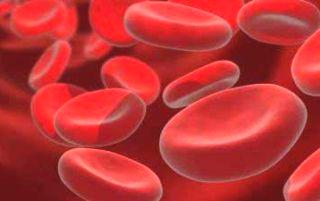 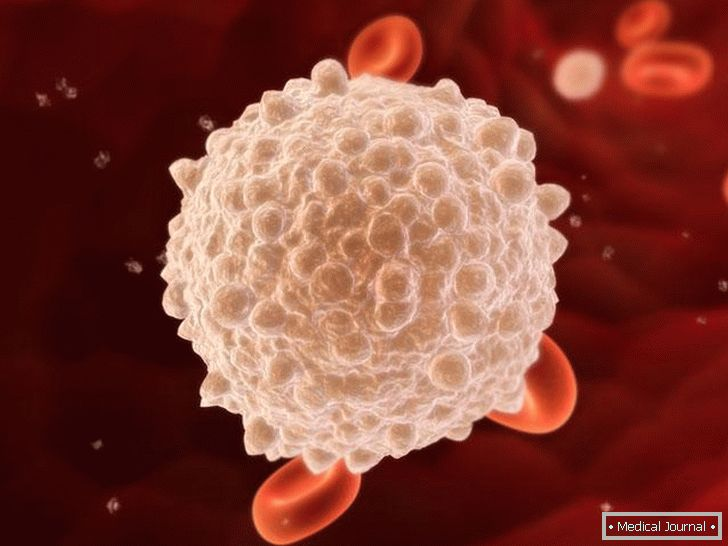 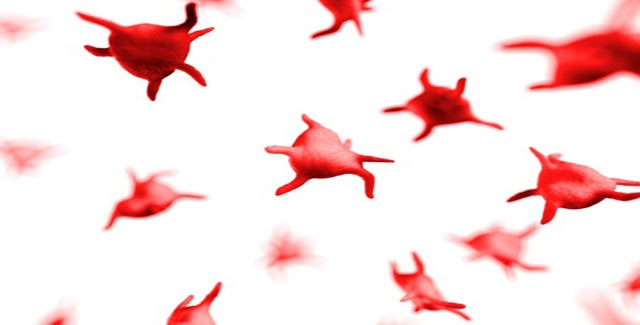 LIMFNI SISTEMso del limfnega sistema, čistijo limfo, ujamejo tujke in preprečujejo širjene okužbVRANICApovzroča sindrom pridobljene imunske pomanjkljivosti – AIDSBEZGAVKEtekočina, ki se nabira v medceličniniLIMFA ali MEZGAtujki, ki povzročajo alergijske težaveVIRUS HIVodvečno medceličnino vrača v venski krvni obtok in sodeluje pri obrambi telesa pred tujkiALERGENIv njej se preceja kri